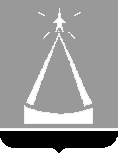 ГЛАВА  ГОРОДСКОГО  ОКРУГА  ЛЫТКАРИНО МОСКОВСКОЙ  ОБЛАСТИПОСТАНОВЛЕНИЕ   25.03.2022   №   146-п_           г.о. ЛыткариноО внесении изменений в Административный регламент предоставления муниципальной услуги «Выдача архивных справок, архивных выписок, архивных копий и информационных писем на основании архивных документов, созданных с 1 января 1994 года» В соответствии с Федеральным законом от 27.07.2010 № 210-ФЗ «Об       организации предоставления государственных и муниципальных услуг», Федеральным законом от 06.10.2003 № 131-ФЗ «Об общих принципах организации местного самоуправления в Российской Федерации», постановлением Главы города Лыткарино от 07.12.2010 № 489-п «О порядке разработки и утверждения административных регламентов предоставления муниципальных услуг в г. Лыткарино, постановляю:          1. Внести изменения в Административный регламент предоставления муниципальной услуги «Выдача архивных справок, архивных выписок, архивных копий и информационных писем на основании архивных документов, созданных с 1 января 1994 года», утвержденный постановлением главы городского округа Лыткарино Московской области от 14.07.2021 № 383-п (прилагаются).2. Опубликовать настоящее постановление в газете «Лыткаринские вести» и разместить на официальном сайте городского округа Лыткарино Московской области в сети «Интернет».3. Контроль за исполнением настоящего постановления возложить на заместителя главы Администрации – управляющего делами Администрации городского округа Лыткарино Е.С. Завьялову.К.А. КравцовИЗМЕНЕНИЯв Административный регламент предоставления муниципальной услуги«Выдача архивных справок, архивных выписок, архивных копий иинформационных писем на основании архивных документов,созданных с 1 января 1994 года»1. В разделе 2 «Круг заявителей» в подпункте 2.2.5 исключить слова «Любое физическое лицо, обратившееся за получением документов, содержащих сведения о стаже работы и размере заработной платы – в отношении архивных документов, с даты создания которых прошло более 75 (Семидесяти пяти) лет.».2. В разделе 5 «Наименование органа, предоставляющего Муниципальную услугу» пункт 5.3 дополнить словами «и Управлением Федеральной налоговой службы по Московской области».3. В разделе 10 «Исчерпывающий перечень документов, необходимых для предоставления Муниципальной услуги, подлежащих представлению Заявителем» подпункты 10.2.2, 10.2.4 и 10.2.5 исключить.4. Раздел 10 «Исчерпывающий перечень документов, необходимых для предоставления Муниципальной услуги, подлежащих представлению Заявителем» дополнить подпунктом 10.5.5 следующего содержания:«10.5.5. Предоставления на бумажном носителе документов и информации, электронные образы которых ранее были заверены в соответствии с пунктом 7.2 части 1 статьи 16 Федерального закона от 27.07.2010 № 210-ФЗ «Об организации предоставления государственных и муниципальных услуг», за исключением случаев, если нанесение отметок на такие документы либо их изъятие является необходимым условием предоставления муниципальной услуги».5. В разделе 11 «Исчерпывающий перечень документов, необходимых для предоставления Муниципальной услуги, которые находятся в распоряжении органов власти, органов местного самоуправления или организаций» пункт 11.1 изложить в следующей редакции:«11.1. Архивный отдел в порядке межведомственного информационного взаимодействия в целях представления и получения документов и информации для предоставления Муниципальной услуги, которые находятся в распоряжении органов власти, органов местного самоуправления или организаций, запрашивает в случае обращения за получением документов:а) содержащих сведения в отношении объектов недвижимого имущества, в Управлении Федеральной службы государственной регистрации, кадастра и картографии по Московской области выписку из Единого государственного реестра недвижимости, подтверждающую правообладание Заявителем недвижимым имуществом;б) содержащих сведения об актах гражданского состояния (рождении, бракосочетании, смерти), в том числе в случае обращения наследников первой очереди по закону за получением документов, содержащих сведения в отношении содержания завещания (если не прошло 75 (Семьдесят пять) лет с момента создания документа,  в Управлении Федеральной налоговой службы по Московской области».6. В разделе 12 «Исчерпывающий перечень оснований для отказа в приеме документов, необходимых для предоставления Муниципальной услуги» подпункт 12.1.3 изложить в следующей редакции:«12.1.3. Документы, необходимые для предоставления Муниципальной услуги, утратили силу. Перечень документов, необходимых для предоставления услуги, указан в Приложении 9 к настоящему Административному регламенту. 
Срок действия каждого документа (при его наличии) установлен нормативным правовым актом, утверждающим форму (или описание) такого документа, перечень которых приведен в Приложении 9 к настоящему Административному регламенту».7. В разделе 18 «Максимальный срок ожидания в очереди» пункта 18.1 слова и цифры «11,5 минут» заменить словами и цифрами    «11 минут».8. В разделе 19 «Требования к помещениям, в которых предоставляется Муниципальная услуга, к залу ожидания, местам для заполнения Запросов 
о предоставлении Муниципальной услуги, информационным стендам с образцами их заполнения и перечнем документов, необходимых для предоставления Муниципальной услуги, в том числе к обеспечению доступности указанных объектов для инвалидов, маломобильных групп населения» пункт 19.2 изложить в следующей редакции:«19.2. Помещения, в которых осуществляется предоставление Муниципальной услуги, должны соответствовать требованиям, установленным постановлением Правительства Российской Федерации от 22.12.2012 № 1376 «Об утверждении Правил организации деятельности многофункциональных центров предоставления государственных и муниципальных услуг».».9. Приложение 9 к Административному регламенту предоставления муниципальной услуги «Выдача архивных справок, архивных выписок, архивных копий и информационных писем на основании архивных документов, созданных с     1 января 1994 года» изложить в следующей редакции:Описание документов, необходимых для предоставления Муниципальной услугиПриложениек постановлению главы                                                                                                                                                                                                                                                                                                                                                                                                                                                                                                           городского округа Лыткарино                                                                                                                                                                          от    25.03.2022   № _146-п_«Приложение 9к Административному регламенту предоставления муниципальной услуги «Выдача архивных справок, архивных выписок, архивных копий и информационных писем на основании архивных документов, созданных с  1 января 1994 года» Класс документаВиды документаПри электронной подаче через РПГУДокументы, предоставляемые Заявителем (представителем Заявителя)Документы, предоставляемые Заявителем (представителем Заявителя)Документы, предоставляемые Заявителем (представителем Заявителя)Запрос о предоставлении Муниципальной услуги 
по формам, указанным в Приложениях 6 – 8 к Административному регламентуЗапрос о предоставлении Муниципальной услуги 
по формам, указанным в Приложениях 6 – 8 к Административному регламентуПри подаче заполняется интерактивная форма ЗапросаДокумент, удостоверяющий личностьПаспорт гражданина Российской Федерации Не предоставляется в электронном видеДокумент, удостоверяющий личностьПаспорт гражданина СССР Не предоставляется в электронном видеДокумент, удостоверяющий личностьВременное удостоверение личности гражданина Российской Федерации Не предоставляется в электронном видеДокумент, удостоверяющий личностьВоенный билетНе предоставляется в электронном видеДокумент, удостоверяющий личностьВременное удостоверение, выданное взамен военного билетаНе предоставляется в электронном виде ЗапросаДокумент, удостоверяющий личностьУдостоверение личности военнослужащего Российской ФедерацииНе предоставляется в электронном видеПаспорт иностранного гражданина либо иной документ, установленный федеральным законом или признаваемый в соответствии с международным договором Российской Федерации в качестве документа, удостоверяющего личность иностранного гражданинаНе предоставляется в электронном видеДокумент, удостоверяющий полномочия представителя ЗаявителяДоверенность, иные документы, подтверждающие полномочия представителя ЗаявителяПредоставляется электронный образ документаОпекунское удостоверение Предоставляется электронный образ документаПопечительское удостоверение Предоставляется электронный образ документаСогласие усыновителейСогласие усыновителейПредоставляется электронный образ документаСправка об открытии наследственного делаСправка нотариуса об открытии наследственного делаПредоставляется электронный образ документаДокументы, содержащие сведения о недвижимом имуществе (если права не зарегистрированы в ЕГРН)Договор купли-продажи, решение суда, мировое соглашение и иные документы в соответствии с законодательством Российской ФедерацииПредоставляется электронный образ документаДокументы, запрашиваемые в порядке межведомственного информационного взаимодействияДокументы, запрашиваемые в порядке межведомственного информационного взаимодействияДокументы, запрашиваемые в порядке межведомственного информационного взаимодействияПравоустанавливающие и (или) правоудостоверяющие документы на объект (объекты) недвижимостиВыписка из ЕГРНПо собственной инициативеСведения об актах гражданского состояния (рождении, бракосочетании, смерти)Выписка из Единого государственного реестра записей актов гражданского состоянияПо собственной инициативе